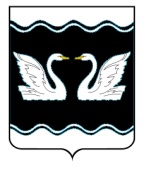 СОВЕТ ПРОЛЕТАРСКОГО СЕЛЬСКОГО ПОСЕЛЕНИЯКОРЕНОВСКОГО  РАЙОНАРЕШЕНИЕот 30. 03.2022                                                                                                                          №157х. Бабиче-КореновскийО даче согласия администрации Пролетарского сельского поселения Кореновского района принять в муниципальную собственность имущество, переданное муниципальным образованиемКореновский районВ соответствии со статьями 14, 50 Федерального закона от 06 октября 2003 года № 131-ФЗ «Об общих принципах организации местного самоуправления в Российской Федерации», уставом Пролетарского сельского поселения Кореновского района, решением Совета Пролетарского сельского поселения Кореновского района от 30 октября 2017 года № 182 «Об утверждении Положения о порядке владения, пользования и распоряжения муниципальной собственностью Пролетарского сельского поселения Кореновского района» (с изменениями от 29 ноября 2018 года №236, от 18 июня 2019 года № 291), Совет Пролетарского сельского поселения Кореновского района р е ш и л: 1. Дать согласие администрации Пролетарского сельского поселения Кореновского района принять в собственность имущество, переданное муниципальным образованием Кореновский район, согласно прилагаемому перечню.2. Обнародовать настоящее решение на информационных стендах Пролетарского сельского поселения Кореновского района и разместить в информационно–телекоммуникационной сети «Интернет» на официальном сайте администрации Пролетарского сельского поселения Кореновского района.3. Контроль за выполнением настоящего решения возложить на постоянную комиссию по финансово-бюджетной и экономической политике, налогам и сборам, землепользованию и землеустройству Пролетарского сельского поселения Кореновского района (Галюга).4. Решение вступает в силу со дня его подписания.ГлаваПролетарского сельского поселенияКореновского района                                                                    И.В. ТурашовПРИЛОЖЕНИЕк решению Совета Пролетарскогосельского поселенияКореновского районаот 30.03.2022 № 157ПЕРЕЧЕНЬимущества, находящегося в собственности муниципального образования Кореновский район, передаваемого в муниципальную собственность Пролетарского сельского поселения Кореновского района  ГлаваПролетарского сельского поселенияКореновского района                                                                   И.В. Турашов№ п/пНаименование имуществаНаименование имуществаКол-во экземпляровЦенаСумма1.Кибардин Г.М.Активное долголетие1113,00113,002.Мартова Л.Алая гроздь турмалина1279,00279,003.Аксаков С.Т.Аленький цветочек. Сказки2131,00262,004.Грин А.С.Алые паруса1153,00153,005.Крылов И.А.Басни1117,00117,006.Куприн А.И.Белый пудель. Рассказы199,0099,007.Тамоников А.Берлинская рулетка1326,00326,008.Житков Б.С.Беспризорная кошка196,0096,009.Алюшина Т.Вальс до востребования1279,00279,0010.Твардовский А.Т.Василий Теркин1189,00189,0011.Гоголь Н.В.Вечера на хуторе близ Диканьки1253,00253,0012.Носов Н. Витя Малеев в школе и дома 1132,00132,0013.Внеклассное чтение. 2 кл.1215,00215,0014.Внеклассное чтение. 3 кл.1157,00157,0015.Внеклассное чтение. 4 кл.195,0095,0016.О' ГенриВождь краснокожих1122,00122,0017.Баратынский Е.А., Тютчев Ф.И., Языков Н.М.Времена года. Стихи русских поэтов1107,00107,0018.Щелоков А.Генеральские игры1233,00233,0019.Сухов Е.Горящие камни1326,00326,0020.Куприн А.А.Гранатовый браслет1176,00176,0021.Маршак С.Я.Двенадцать месяцев1218,00218,0022.Булычев К.Девочка с Земли1172,00172,0023.Островская Е.Девушка вне всяких подозрений1299,00299,0024.Устинова Т.Девчонки, я приехал!1429,00429,0025.Ганичкина О., Ганичкин А.Декоративные кустарники и деревья145,0045,0026.Драгунский В.Ю.Денискины рассказы1147,00147,0027.Барто А.Л., Аким Я.Л., Андерсен Г.К.Добрые сказки и стихи1230,00230,0028.Цыпкин А.Е.Дом до свиданий и новые беспринцыпные истории1324,00324,0029.Крамер М.Ее внутреннее эхо1266,00266,0030.Животные России1102,00102,0031.Достоевский Ф.М.Игрок. Дядюшкин сон. Скверный анекдот1169,00169,0032.Бианки В.В.Как Лис Ежа перехитрил1117,00117,0033.Набокова Н.Как перестать быть овцой. Избавление от страдашек1324,00324,0034.Пришвин М.М.Как поссорились кошка с собакой1131,00131,0035.Тимошенко Н.Кошки-мышки1252,00252,0036.Лесков Н.С.Левша1117,00117,0037.Лесков Н.С.Леди Макбет Мценского уезда. Очарованный странник1136,00136,0038.Сладков Н.И.Лесные сказки1131,00131,0039.Сент-Экзюпери А.Маленький принц1129,00129,0040.Блейз А.И.Мифы Древней Греции1131,00131,0041.Моя Россия1118,00118,0042.Кастен М.Начни сначала1396,00396,0043.Куликова Г.Не ждите меня в Монте-Карло1232,00232,0044.Пушкин А.С.Повести Белкина, Пиковая дама1234,00234,0045.Трауб М.Посмотри на меня1326,00326,0046.Носов Н.Приключения Незнайки и его друзей1133,00133,0047.Вильмонт Е.Птицы его жизни1324,00324,0048.Свифт Дж.Путешествие Гулливера1149,00149,0049.Верн Ж.Пятнадцатилетний капитан1156,00156,0050.Чехов А.П.Рассказы1169,00169,0051.Осеева В.А.Рассказы 1-4 кл.297,00194,0052.Бианки В.В., Сладков Н.И., Пришвин М.М., Шим Э.Ю.Рассказы и сказки о животных1131,00131,0053.Алексеев С.П.Рассказы о Великой Отечественной войне1217,00217,0054.Сетон-Томпсон Э.Рассказы о животных1117,00117,0055.Ганичкина О., Ганичкин А.Рецепты здоровья и красоты от Октябрины Ганичкиной245,0090,0056.Бачинская И.Ритуал святого Валентина1279,00279,0057.Дефо Д.Робинзон Крузо1113,00113,0058.Ганичкина О., Ганичкин А.Сезонные работы в саду и огороде145,0045,0059.Бажов П.П.Серебряное копытце1153,00153,0060.Шварц Е.Сказка о потерянном времени1147,00147,0061.Пушкин А.С.Сказки1118,00118,0062.Салтыков-Щедрин М.Е.Сказки1234,00234,0063.Сказки русских писателей 1-4 кл.2160,00320,0064.Кастен М.Спаси меня. Книга 11382,00382,0065.Ганичкина О., Ганичкин А.Справочник в вопросах и ответах. Огородникам и садоводам145,0045,0066.Маршак С.Я., Успенский Э.Н., Михалков С.В.Стихи, сказки, рассказы для первого чтения1273,00273,0067.Жуковский В.А.Стихотворения и баллады1205,00205,0068.Метлицкая М.Стоянка поезда всего минута1326,00326,0069.Катаев В.Сын полка1122,00122,0070.Александрова Н.Тайна старой графини1273,00273,0071.Данилова А.Тайна церковной мыши1279,00279,0072.Бунин И.А.Темные аллеи1126,00126,0073.Гайдар А.Тимур и его команда1116,00116,0074.Метлицкая М.Три женщины в городском пейзаже1326,00326,0075.Ремарк Э.М.Триумфальная арка1311,00311,0076.Стругацкие А. и Б.Трудно быть богом1292,00292,0077.Колычев В.Украденная невеста1326,00326,0078.Саломатов А.Фантастические рассказы1116,00116,0079.Хрестоматия 3-4-й кл.1148,00148,0080.Хрестоматия по чтению 5 кл.1187,00187,0081.Романова Г.Цена откровения1292,00292,0082.Александрова Н.Черное зеркало1273,00273,0083.Пантелеев Л.Честное слово1126,00126,0084.Маяковский В.В.Что такое хорошо1292,00292,0085.Гайдар А.Чук и Гек1131,00131,0086.Вебб Х.Щенок Уинстон, или Неделя добрых дел1193,00193,0087.Ян В.Г.Юность полководца1346,00346,00Итого:9117 499,00